Üniversiteniz Kadirli Uygulamalı Bilimler Yüksekokulu                                    Bölümü öğrencilerinden ……………….…. no’lu …………………. kurumumuzda staj yapma talebi uygun bulunmuştur. İlgili öğrenci kurumumuzda .............................-............................. tarihleri arasında staj yapabilecektir.Gereğini bilgilerinize arz ederiz.Kadirli Yerleşkesi 80760 Osmaniye,  Tel (328) 717 25 78     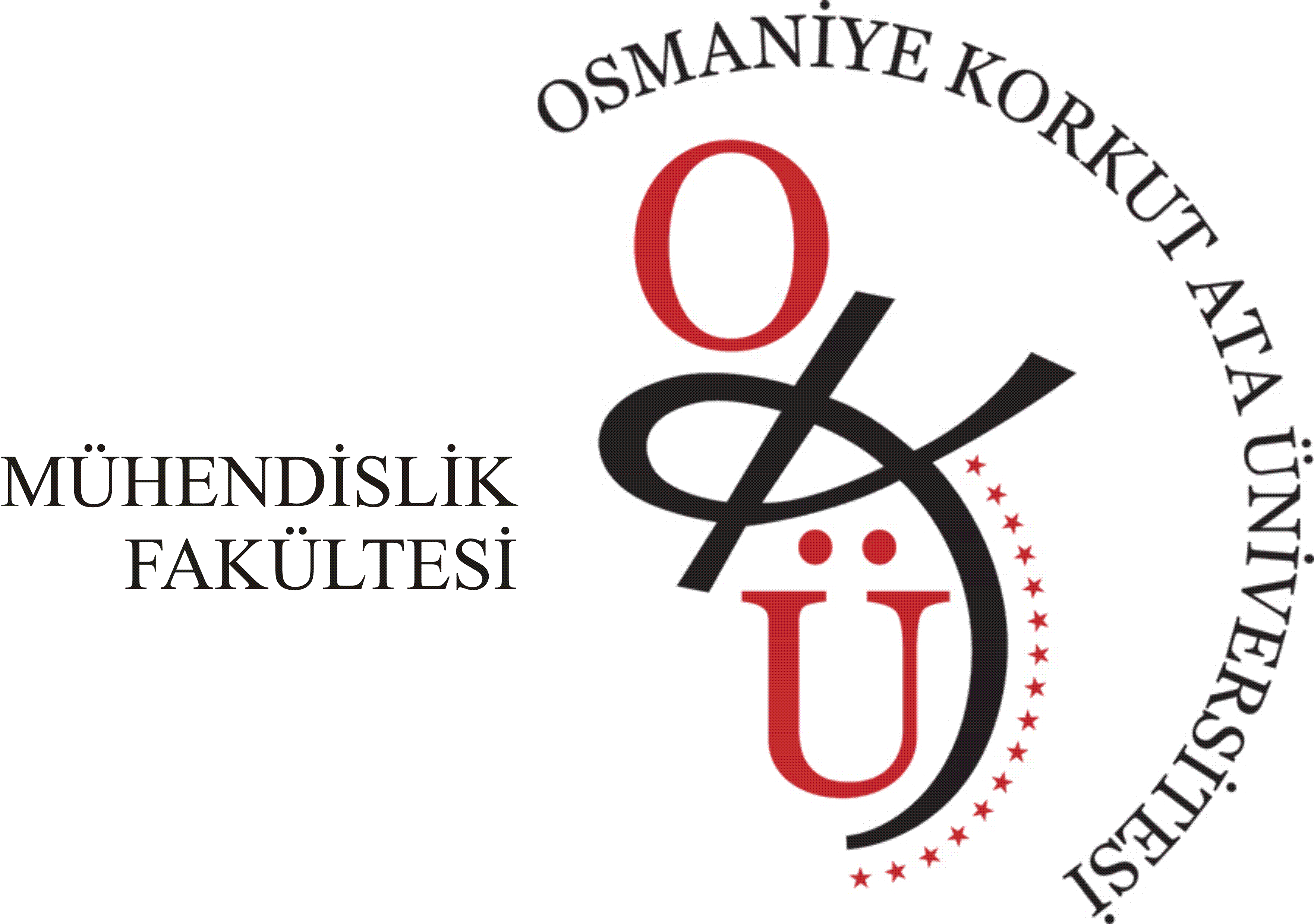 T.C. OSMANİYE KORKUT ATA ÜNİVERSİTESİKADİRLİ UYGULAMALI BİLİMLER YÜKSEKOKULU STAJ YERİ KABUL FORMUFormu dolduranınAdı Soyadı:......................................................................................................................Görevi:......................................................................................................................Tarih:......................................................................................................................Kaşe ve İmza